United States HistoryUnit 12:  “I Feel Like I’m Fixin’ to Die”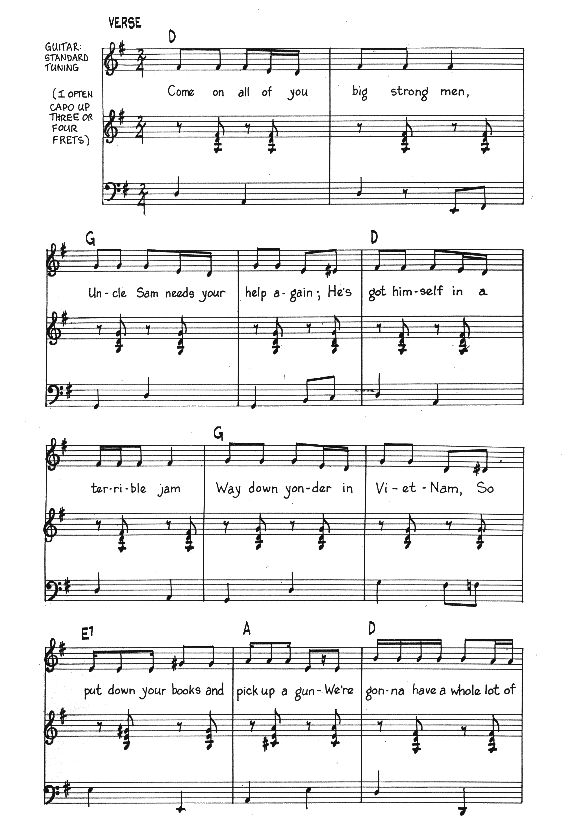 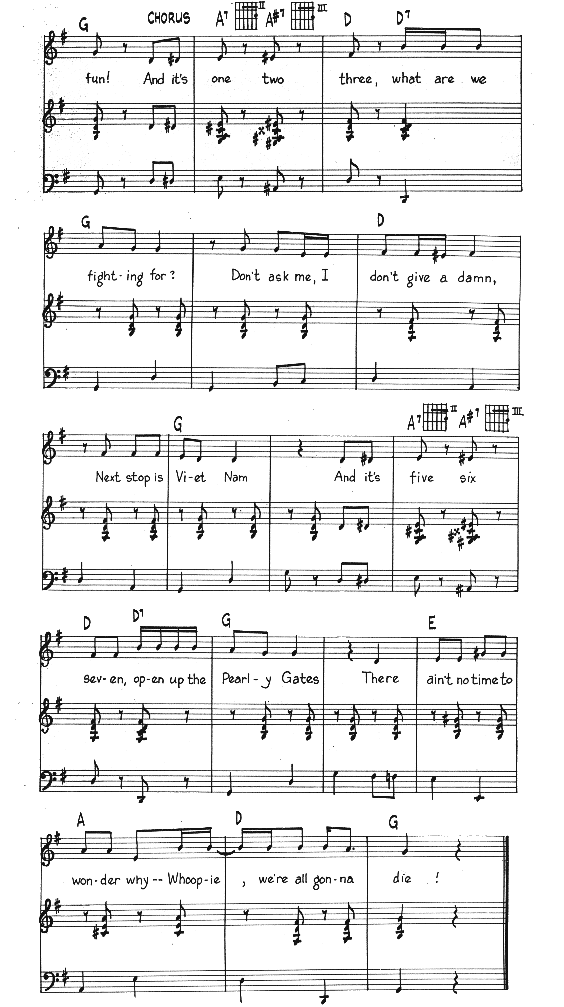 